Domov penzion pro důchodce BerounNa Parkáně 111,266 0l Beroun-Městopříspěvková organizaceZpráva o činnosti organizace Domov penzion pro důchodce Beroun za rok 2012Zpráva o činnosti příspěvkové organizace Domov penzion pro důchodce Beroun (dále jen DPD), byla předložena v komisi zdravotní a sociálních věcí RM dne 28.2.2013 a je přístupná na webových stránkách Města Berouna, zřizovatele DPD.1.	Charakteristika DPD 	Název: Domov penzion pro důchodce Beroun 	Sídlo: Na Parkáně čp.111, 266 01 Beroun	Forma: příspěvková organizace, zřizovatel Město Beroun	Statutární zástupce: ředitelka Ing. Kučerová Miroslava	Webové stránky: 	www.mesto-beroun.cz          E-mail: dpdberoun@tiscali.cz2.	Organizační struktura DPD	Organizační řád DPD byl schválen usnesením RM č.64/2007 ze dne 12. 2.  usnesením ZM č.1/2007 ze dne 26. 2. 2007. Organizační schéma DPD, včetně rozsahu personálního zajištěním, počtu pracovníků a jejich pracovních úvazků v r. 2012, je obsaženo v Příloze č. 1.3. 	   Popis jednotlivých činností DPDHlavní činnosti organizace DPD:Pečovatelská služba DPD poskytuje pečovatelskou službu na území města Berouna a ve středisku osobní hygieny v DPD, Na Parkáně čp.111.  Kapacita pečovatelské služby: 340 klientů.Počet klientů pečovatelské služby ke dni 31. 12. 2012: 	216 klientů. Celkový počet klientů, kterým byla pečovatelská služba v průběhu roku 2012 poskytnuta je 257 klientů.Poskytované služby: např. dovážka obědů, úklidy domácnosti, běžné i velké nákupy, praní prádla, pochůzky po úřadech. Na základě individuálního přání našich klientů jsme rozšířili  nabídku i o další nadstandardní služby – fakultativní. Jedná se nejčastěji o kontroly klientů v DPS,dovoz prádla do prádelny, zapůjčování vysavače).Zájem jsme zaznamenali o poskytování pečovatelské služby krátkodobě např. v době dovolených, po návratu z nemocnice nebo pro onemocnění pečující osoby blízké.Hlavní ukazatele činnosti pečovatelské služby za rok 2012 jsou obsaženy v Příloze č. 2.3.1.2	Bydlení a správa domu s pečovatelskou službou (penzionu) Dům s pečovatelskou službou je domem s byty zvláštního určení a soustřeďují se zde občané s potřebou využívání pečovatelské služby. V DPD je zajištěna pečovatelská služba v době od 7.00 – 19.00 hod. celý týden, včetně sobot nedělí a svátků. V DPD jsou všechny předpoklady pro rozvoj kulturního a společenského života a aktivizačních činností obyvatel DPD. Jejich přehled za r. 2012 je uveden v Příloze č. 3.V penzionu je celkem 46 bytů. Z toho: 39 bytů 1+KK, 7 bytů 2+KK Kapacita obyvatel penzionu: 53 	Počet obyvatel k 31. 12. 2012: 51 (2 byty 2+KK obsazeny pouze 1 osobou)O umístění žadatelů do penzionu rozhoduje odbor SVZ MěÚ po projednání v komisi SVZ RM a to na základě zmocnění RM (unesení č.93/2003). Vlastník DPD- Město Beroun s klientem uzavírá nájemní smlouvu na dobu určitou 2 let. V případě, že se nevyskytnou okolnosti tomu bránící (viz. bod 4.2) je smlouva prodlužována, a to opět na 2 roky. Nájemné:	Výše nájemného činí 25,-Kč/1m2 podlahové plochy bytu.	Nájemné z bytů v penzionu nájemníci prostřednictvím DPD každý měsíc hradí vlastníkovi objektu- Městu Berounu. Nájemné celkem za rok 2012 činilo 622.974,- Kč.Vedlejší - doplňková činnost:Prádelenské služby pro občany města Berouna.Krátkodobé pronájmy nebytových prostor a zařízení. Ekonomické přínosy vedlejší činnosti DPD jsou obsaženy v Příloze č. 4.3.3	Ekonomické ukazatele DPDPřehled hospodaření organizace poskytuje informace o příjmech a výdajích jednotlivých činností organizace a možnost porovnání výsledků hospodaření s rokem 2011 a 2010.Hlavní ekonomické ukazatele DPD jsou obsaženy v Příloze č. 4.  Z přehledu je zřejmé, že zásluhou možnosti využití rezervního fondu organizace, racionálních opatření (např. zkrácené úvazky u nově přijatých zaměstnanců, opatření k úsporám energií) dochází k úsporám výdajů bez negativního dopadu na poskytované služby a snížení nutného příspěvku zřizovatele na zajištění sociální služby. 4.	Hlavní problémy DPD a způsoby jejich řešení v r.20124.1	Pečovatelská službaPo převzetí automobilu pro rozvoz obědů darovací smlouvou bylo zajištěno jeho řízení způsobilou osobou z řad vlastních zaměstnanců.V řádném termínu byla podána žádost o poskytnutí finančního příspěvku na pořízení druhého automobilu z Humanitárního fondu Středočeského kraje na rok 2012. Příspěvek z Humanitárního fondu Středočeského kraje nám nebyl poskytnut.Byty v penzionuPodle platných zásad bydlení v penzionu nemohou využívat obyvatelé, kteří:jsou neplatiči nájemného a služeb,soustavně pracují,nepotřebují a neodebírají sociální službya extrémní případy, kdy sami, rodinní příslušníci či známí porušují pravidla občanského soužití a způsobují škody na majetku vlastníka a DPD.Řešení:Nájemní smlouvy na byty byly prověřeny a doplněny právníkem pronajímatele Mgr. Fraňovou a provedeny dílčí úpravy nájemních smluv. V rámci dalších opatření provést  v r. 2013 revizi Domovního řádu organizace.  Pronájmy nebytových prostor v penzionuNa základě nájemních smluv s Městem Berounem má v současné době nebytové prostory v přízemí penzionu pronajato 11 nájemců.  Nájemci se podílejí na úhradě provozních nákladů v přízemí dle platných smluv.Plán  investic, oprav a údržby svěřeného majetku Běžné opravy a údržbu zařízení budovy penzionu, bytů a nebytových prostor zajišťujeme do částky 10.000,-Kč v rámci běžné údržby. Větší opravy zajišťujeme ve spolupráci s vlastníkem dle Smlouvy o výpůjčce budovy.Plnění plánovaných  investic a oprav na rok 2012 :Opravy balkonů u bytů –provedena nebyla Oprava výtahů – inspekční prohlídka výtahů proběhla dle plánu a do dalšího roku bude zapracována nutnost finančně nákladné výměny kabiny výtahu v DPD Potřeba investic a oprav v roce 2013:Opravy balkonů u bytů v DPDProvedení rekonstrukce stříšky u bytu č.108Výměna kabiny výtahu 4.5	Spolupráce s jinými subjektyOdboru SVZ MěÚ Beroun (sociální šetření u žadatelů do DPD před nástupem, Komunitní plánování v Berouně-koordinační skupina, pracovní skupina senioři, pořádané akce s poskytovateli sociálních služeb v Berouně). Mezi další spolupracující subjekty patří: Domov v Zahradách Zdice, Domov pro seniory TGM v Berouně, Pečovatelská služba Rakovník a Pečovatelská služba Strakonice, Pečovatelská služba Kladno. DPD je členem Asociace poskytovatelů sociálních služeb v Táboře a spolupracuje s Národní radou zdravotně postižených ČR Praha. DPD nepřijalo v r. 2012 žádný sponzorský dar.4.6      Kontroly v DPD 23.3. 2012     Finanční úřad Praha – západ                      Daňová kontrola 30.3. 2012    Technická inspekce ČR                      Posouzení technického stavu výtahů, inspekční prohlídka provozovaných výtahů2. 5. 2012     Veřejnosprávní kontrola interním auditorem zřizovatelePřílohy:Organizační schéma a personální zajištění Hlavní ukazatele činnosti pečovatelské službyPřehled o aktivizačních činnostech obyvatel penzionu v r. 2012Ekonomické ukazatele DPD Zpracoval:  Ing. Kučerová Miroslava,  ředitelka DPD BerounV Berouně dne:  26.2.2013Příloha č. 1 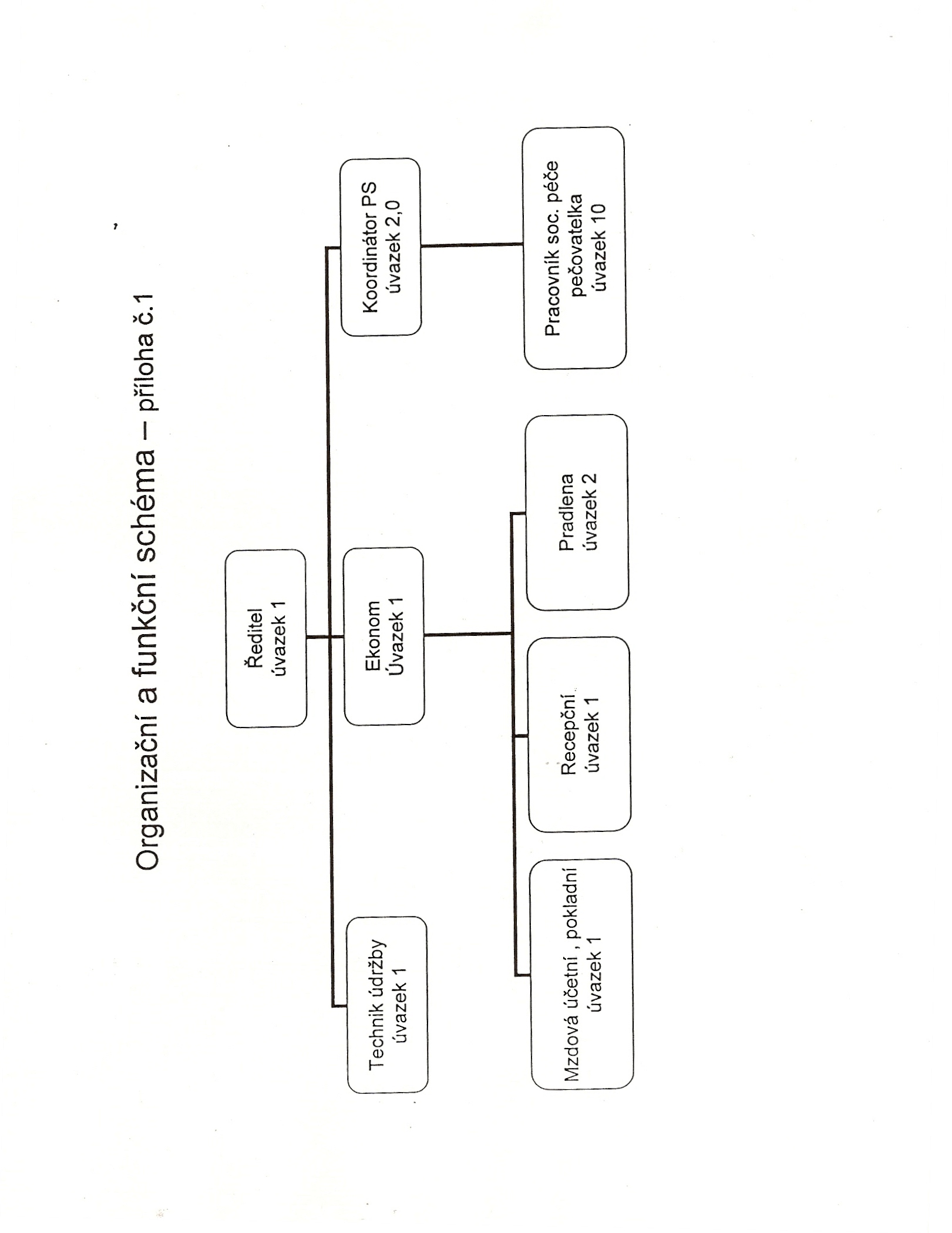 K Příloze č. 1PERSONÁLNÍ ZAJIŠTĚNÍ PROVOZU DPDStruktura pracovníků dle jednotlivých funkcí a úvazků v r. 2012Průměrný plat pracovníka DPD k 31.12.2012 činil 17.063,- Kč. Celkový počet pracovních míst, vytvořených Organizačním řádem DPD je  stejná je i výše pracovních úvazků. K 31. 12. 2012 bylo obsazeno 17 pracovních míst s jedním zkráceným úvazkem do 31.8.2012. Plánovaný počet je stanoven pro plnou kapacitu poskytované pečovatelské služby. V roce 2012 byla uzavřena dohoda o provedení práce se 3 pracovníky. Příloha č.2V tabulce jsou vyčísleny nejčetnější úkony pečovatelské služby a jejich čerpání klienty v r. 2012 a v r.2011. Jedná se o kvantitativní přehled úkonů pečovatelek v měrných jednotkách dle platné legislativy. Počet klientů je uváděn ke dni 31.12. daného roku.                                                                                                                 Příloha č.3Přehled o aktivizačních činnostech obyvatel penzionu v roce 2012        leden             Tříkrálové pozdravení - obcházení obyvatel penzionu - p. Vacík, p.                               Mgr.Vacíková, p.  Sudová                              každé pondělí kavárnička s individuálním programem                              každé pondělí a čtvrtek – kondiční cvičení seniorů                              Kavárničky i kondiční cvičení probíhají celý rok        únor               výroční schůze obyvatel a volba nového výboru obyvatel        březen           Odpolední posezení s harmonikou na oslavu MDŽ                                           Přiítání jara a rej masek - program Pgš Beroun                               Posezení s poslancem Radkem Johnem                              Beseda se zahraničními hosty z partnerských měst města Berouna o                                sociální péči        duben            Beseda s psycholožkou p. Dobiášovou                              Rej Čarodějnic - spojené s opékáním vuřtů        květen            Kulturní pořad „ Na slovíčko pane Vlach“                                    Oslava dne matek       červen            Sportovní hry seniorů v DD Zdice                              Výlet seniorů, opekání buřtů u táboráku, hudba        červenec        prázdniny        srpen             prázdniny                   září               Klobouková promenáda v klubovně – Kloboukiáda se soutěží         říjen              Den otevřených dveří DPD                              Zábavné odpoledne s hudbou  a p. Holečkem         listopad         Provozní schůze obyvatel domu         prosinec        Mikulášská besídka s hudbou a nadílkou SPOZ                               Posezení u stromečku  s hudbou                               Štědrovečerní posezení na klubovně                               Silvestr na klubovně penzionu                                                                                                                                      Příloha č. 4 EKONOMICKÉ  UKAZATELE DPD BEROUN  2010 - 2012*)  Příjmy jsou uvedeny bez přijatého nájemného od obyvatel penzionu (viz.bod 3.1.2 zprávy).FunkceOrganizační schémaúvazekSkutečnost v r. 2012úvazekŘeditel1,01,0Ekonom, účetní1,01,0Mzdová účetní, pokladní1,01,0Koordinátor pečovatelské služby2,01,4Pracovník sociální péče – pečovatelka10,09,0Recepční1,01,0Technik údržby1,01,0Pradlena2,01,0Celkem19,016,4Hlavní ukazatele činnosti pečovatelské službyTržba pečovatelské služby v roce 2012 :                                             781.972,-Kč   Tržba pečovatelské služby v roce 2011:                                              745.291,-Kč              Hlavní ukazatele činnosti pečovatelské službyTržba pečovatelské služby v roce 2012 :                                             781.972,-Kč   Tržba pečovatelské služby v roce 2011:                                              745.291,-Kč              Hlavní ukazatele činnosti pečovatelské službyTržba pečovatelské služby v roce 2012 :                                             781.972,-Kč   Tržba pečovatelské služby v roce 2011:                                              745.291,-Kč              Hlavní ukazatele činnosti pečovatelské službyTržba pečovatelské služby v roce 2012 :                                             781.972,-Kč   Tržba pečovatelské služby v roce 2011:                                              745.291,-Kč              Hlavní ukazatele činnosti pečovatelské službyTržba pečovatelské služby v roce 2012 :                                             781.972,-Kč   Tržba pečovatelské služby v roce 2011:                                              745.291,-Kč              Hlavní ukazatele činnosti pečovatelské službyTržba pečovatelské služby v roce 2012 :                                             781.972,-Kč   Tržba pečovatelské služby v roce 2011:                                              745.291,-Kč              Hlavní ukazatele činnosti pečovatelské službyTržba pečovatelské služby v roce 2012 :                                             781.972,-Kč   Tržba pečovatelské služby v roce 2011:                                              745.291,-Kč              Hlavní ukazatele činnosti pečovatelské službyTržba pečovatelské služby v roce 2012 :                                             781.972,-Kč   Tržba pečovatelské služby v roce 2011:                                              745.291,-Kč              Hlavní ukazatele činnosti pečovatelské službyTržba pečovatelské služby v roce 2012 :                                             781.972,-Kč   Tržba pečovatelské služby v roce 2011:                                              745.291,-Kč              Celkový počet klientů pečovatelské služby v roce 2012:Celkový počet klientů pečovatelské služby v roce 2012:Celkový počet klientů pečovatelské služby v roce 2012:Celkový počet klientů pečovatelské služby v roce 2012:Celkový počet klientů pečovatelské služby v roce 2012:Celkový počet klientů pečovatelské služby v roce 2012:Celkový počet klientů pečovatelské služby v roce 2012:216klientůCelkový počet klientů pečovatelské služby v roce 2011:Celkový počet klientů pečovatelské služby v roce 2011:Celkový počet klientů pečovatelské služby v roce 2011:Celkový počet klientů pečovatelské služby v roce 2011:Celkový počet klientů pečovatelské služby v roce 2011:Celkový počet klientů pečovatelské služby v roce 2011:Celkový počet klientů pečovatelské služby v roce 2011:228Klientů       Rok 2011       Rok 2011       Rok 2012       Rok 2012Název úkonuNázev úkonuMěrnáMěrná   PočetPočet   PočetPočetjednotkajednotkaklientůúkonůklientůúkonůDovoz nebo donáška jídla do domácnostiDovoz nebo donáška jídla do domácnostiDovoz nebo donáška jídla do domácnostiDovoz nebo donáška jídla do domácnostiúkonúkon15723534,0015721646,00Pomoc při velkém úklidu domácnostiPomoc při velkém úklidu domácnostiPomoc při velkém úklidu domácnostiPomoc při velkém úklidu domácnostihodinahodina116429,08118479,08Praní a žehlení ložního prádlaPraní a žehlení ložního prádlaPraní a žehlení ložního prádlaPraní a žehlení ložního prádlakgkg881041,5586989,40Běžné nákupy a pochůzkyBěžné nákupy a pochůzkyBěžné nákupy a pochůzkyhodinahodina46995,6143983,79Praní a žehlení osobního prádlaPraní a žehlení osobního prádlaPraní a žehlení osobního prádlaPraní a žehlení osobního prádlakgkg71992,7673918,00Běžný úklid domácnostiBěžný úklid domácnostiBěžný úklid domácnostihodinahodina63673,2761817,94Velký nákup, např.týdenní nákupVelký nákup, např.týdenní nákupVelký nákup, např.týdenní nákupVelký nákup, např.týdenní nákupúkonúkon10312,009223,00Pomoc a podpora při podávání jídla a pitíPomoc a podpora při podávání jídla a pitíPomoc a podpora při podávání jídla a pitíPomoc a podpora při podávání jídla a pitíhodinahodina12179,1113254,90Pomoc při úkonech osobní hygienyPomoc při úkonech osobní hygienyPomoc při úkonech osobní hygienyPomoc při úkonech osobní hygienyhodinahodina17150,0311198,00Pomoc při základní péči o vlasy a nehtyPomoc při základní péči o vlasy a nehtyPomoc při základní péči o vlasy a nehtyPomoc při základní péči o vlasy a nehtyhodinahodina411,10410,83Údržba domácích spotřebičůÚdržba domácích spotřebičůÚdržba domácích spotřebičůhodinahodina89,4279,62Pomoc při oblékání a svlékáníPomoc při oblékání a svlékáníPomoc při oblékání a svlékáníhodinahodina12162,559213,03Doprovázení dospělých k lékaři apod.Doprovázení dospělých k lékaři apod.Doprovázení dospělých k lékaři apod.Doprovázení dospělých k lékaři apod.hodinahodina688,438213,88Topení v kamnech včetně donášky topivaTopení v kamnech včetně donášky topivaTopení v kamnech včetně donášky topivaTopení v kamnech včetně donášky topivahodinahodina0000Pomoc při přípravě jídla a pitíPomoc při přípravě jídla a pitíPomoc při přípravě jídla a pitíhodinahodina689,67440,86Pomoc při použití WCPomoc při použití WCPomoc při použití WChodinahodina421,01457,16Kontrola klienta v domácnosti- DKontrola klienta v domácnosti- DKontrola klienta v domácnosti- DPShodinahodina10227,617261,65PoložkaPříjmy v tis. Kč *)Příjmy v tis. Kč *)Příjmy v tis. Kč *)Výdaje v tis. KčVýdaje v tis. KčVýdaje v tis. KčHospodářský výsledek v tis. KčHospodářský výsledek v tis. KčHospodářský výsledek v tis. KčPoložkar. 2010r. 2011r. 2012r. 2010r. 2011r. 2012r. 2010r. 2011r. 2012Organizace celkem6 3005 9195 7605 9855 5595 672+315+360+88z toho příspěvek na provoz státní dotace   900   9601 034z toho příspěvek na provoz zřizovatel4 0003 6403 336z toho výdaje na platy zaměstnanců3 2943 2243 359Počet zaměstnanců     17     17     17Pečovatelská služba celkem3 8943 7913 6833 5863 4793 760+308+312-77z toho příspěvek na provoz státní dotace9009601 034z toho příspěvek na provoz zřizovatel2 0721 9511 693z toho výdaje na platy zaměstnanců2 1842 1522 416Počet zaměstnanců101011Dům s pečovatelskou službou celkem2 0041 7531 6852 0191 7531 608-150+77z toho příspěvek na provoz zřizovatel1 9281 6891 643z toho výdaje na platy zaměstnanců952934806Počet zaměstnanců665Vedlejší doplňková činnost celkem402375392380327304+22+48+88z toho náklady na platy158138136Počet zaměstnanců111